Confirmation Registration  												    																		        			             Grade Entering in 2018 - 19 ________   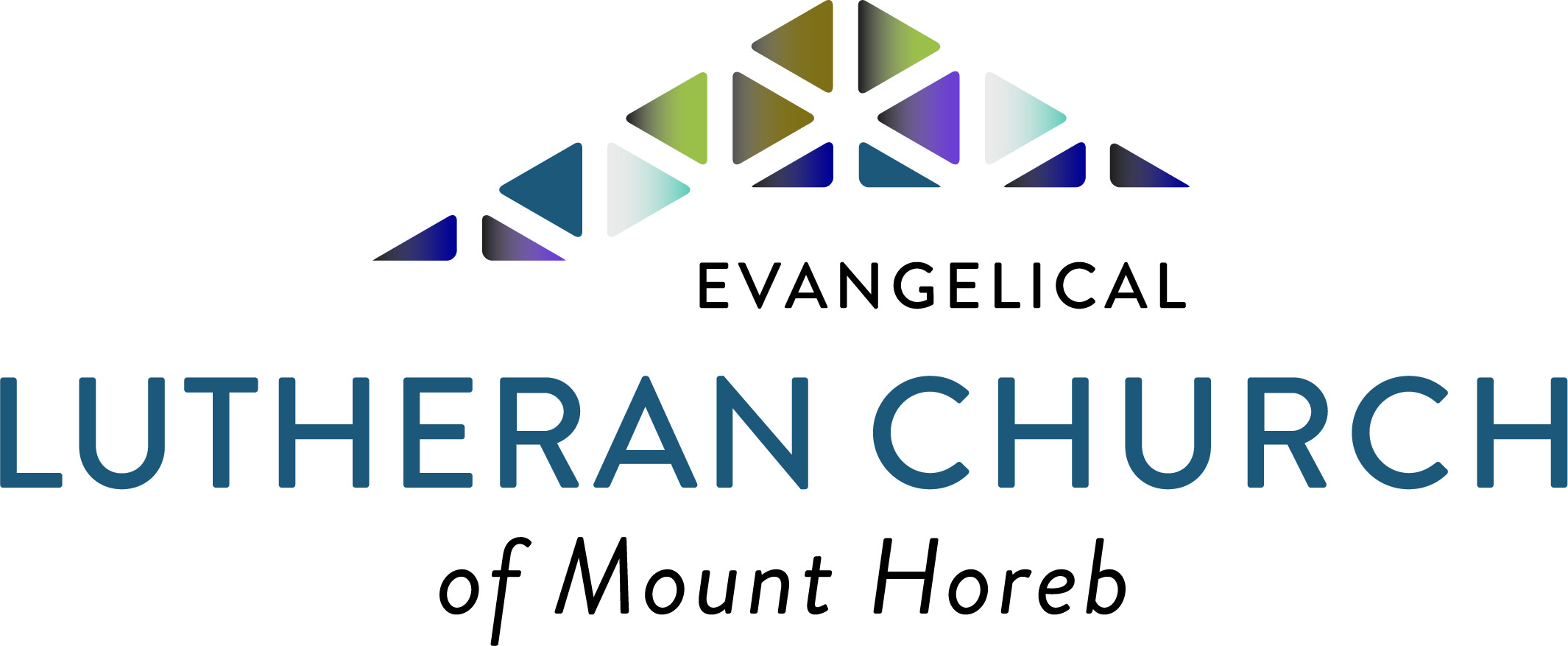 Student’s Name _________________________________________________________	Student’s Date of Birth _______________________________	  Student’s Baptismal Date ________________________	Student’s Home Address ____________________________________________________________________________________________	Student’s Home  Phone ________________________________	  	Student’s Email Address* _____________________________	Student’s Cell Phone ___________________________________	  	Family Email Address* ________________________________	Mother’s Name ___________________________________________________________	Mother’s Address (if different) ______________________________________________________________________________________	Mother’s Work or Cell Phone _____________________________	  	Mother’s Email Address* _____________________________	Father’s Name ____________________________________________________________	Father’s Address (if different) _______________________________________________________________________________________	Father’s Work or Cell Phone _____________________________	  	Father’s Email Address* ______________________________ 	*  Emails will be sent to the Student’s Email and the Family Email, unless you specify differently.Emergency Contact Name ___________________________		Emergency Contact Phone ____________________________	(Please list the best person to contact if there is a need during Wednesday Confirmation Classes)Comments: (anything that would be helpful for leaders to know about your child)Would you be willing to serve as a Small Group Guide for Confirmation?           YES              NOWould you be willing to help on an as needed basis for special events?              YES             NOQuestions or ideas about Confirmation?Please submit this form and a $30 for confirmation materials to ELCby September 5th, 2018.  Thank you.